PONAVLJANJE IN UTRJEVANJE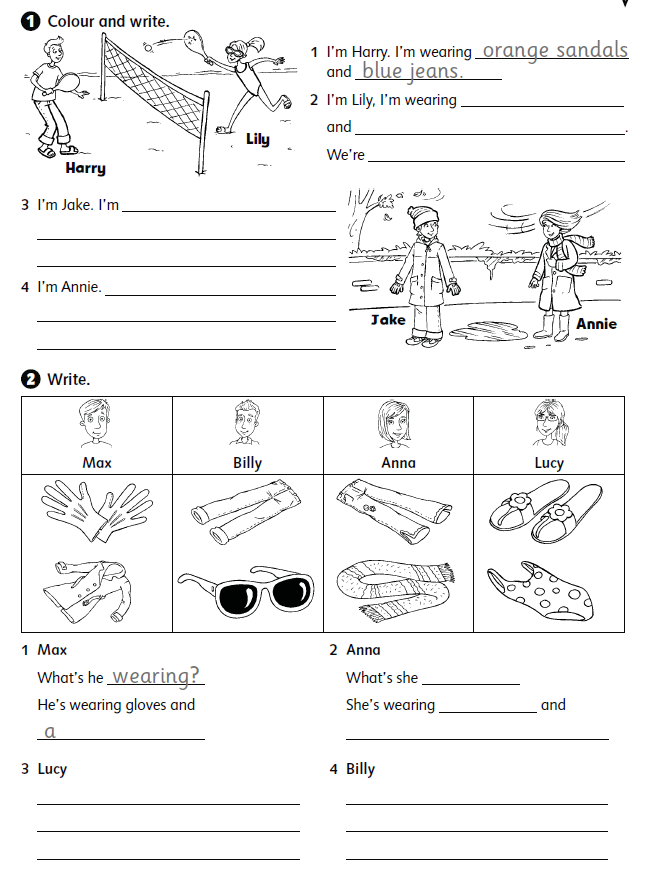 